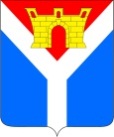 АДМИНИСТРАЦИЯ УСТЬ-ЛАБИНСКОГО ГОРОДСКОГО ПОСЕЛЕНИЯ УСТЬ-ЛАБИНСКОГО РАЙОНА П О С Т А Н О В Л Е Н И Еот 13.04.2020 г.                                                                                              № 277город Усть-ЛабинскО внесении изменений в постановление администрации 
Усть-Лабинского городского поселения Усть-Лабинского района 
от 1 апреля 2020 года № 232 «О внесении изменений в график движения муниципальных маршрутов регулярных пассажирских перевозок 
на территории Усть-Лабинского городского поселения 
Усть-Лабинского района»Руководствуясь Указом Президента Российской Федерации от 2 апреля 2020 года № 239 «О мерах по обеспечению санитарно-эпидемического  благополучия населения на территории Российской Федерации в связи 
с распространением новой коронавирусной инфекции (COVID-19)», постановлением главы администрации (губернатора) Краснодарского края 
от 11 апреля 2020 года № 215 «О продлении срока ограничительных мероприятий (карантина) на территории Краснодарского края и о внесении изменений в постановления главы администрации (губернатора) Краснодарского края от 13 марта 2020 г. № 129 «О введении режима повышенной готовности на территории Краснодарского края и мерах по предотвращению распространения новой коронавирусной инфекции (COVID-19)», от 31 марта 2020 г. № 185 «О введении  ограничительных мероприятий (карантина) режима на территории Краснодарского края», п о с т а н о в л я ю:1. Внести изменения в постановление администрации Усть-Лабинского городского поселения Усть-Лабинского района от 1 апреля 2020 года № 232 «О внесении изменений в график движения муниципальных маршрутов регулярных пассажирских перевозок на территории Усть-Лабинского городского поселения Усть-Лабинского района», в приложении слова 
«по 12.04.2020» заменить словами «по 18.04.2020».2. Отделу по общим и организационным вопросам администрации Усть-Лабинского городского поселения Усть-Лабинского района (Владимировой) обнародовать настоящее постановление путем размещения его на официальном сайте администрации Усть-Лабинского городского поселения Усть-Лабинского района в сети Интернет www.gorod-ust-labinsk.ru 3. Контроль за выполнением настоящего постановления возложить на исполняющего обязанности заместителя главы Усть-Лабинского городского поселения Усть-Лабинского района Магамадова Р.А.4. Постановление вступает в силу со дня его подписания.ГлаваУсть-Лабинского городского поселенияУсть-Лабинского района                                                                 С.А. ГайнюченкоЛИСТ СОГЛАСОВАНИЯпроекта постановления администрации Усть-Лабинского городского поселения Усть-Лабинского района от ______________ № ___ О внесении изменений в постановление администрации 
Усть-Лабинского городского поселения Усть-Лабинского района 
от 1 апреля 2020 года № 232 «О внесении изменений в график движения муниципальных маршрутов регулярных пассажирских перевозок 
на территории Усть-Лабинского городского поселения 
Усть-Лабинского района»Проект внесен и подготовлен:Главный специалистМКУ УГП «АТУ» сектора 
по вопросам работы городского хозяйства                                 А.А. РжанниковПроект согласован:Начальник юридического отдела                                                О.В. ФедосоваИсполняющий обязанности заместителя главыУсть-Лабинского городского поселенияУсть-Лабинского района                                                                Р.А. МагамадовИсполняющий обязанности начальник отдела по общим и организационным вопросам                                М.А. ВладимироваЗАЯВКАК ПОСТАНОВЛЕНИЮНаименование вопроса: О внесении изменений в постановление администрации Усть-Лабинского городского поселения Усть-Лабинского района от 1 апреля 2020 года № 232 «О внесении изменений в график движения муниципальных маршрутов регулярных пассажирских перевозок на территории Усть-Лабинского городского поселения Усть-Лабинского района»Проект внесен: Отделом по вопросам работы городского хозяйстваадминистрации Усть-Лабинского городского поселенияУсть-Лабинского районаПостановление разослать:1. Отдел по вопросам городского хозяйства администрации Усть-Лабинского городского поселения Усть-Лабинского района							          – 2 экз.2. Отдел по общим и организационным вопросам			           - 1 экз.3. ИП Саньков А.В.								          – 1 экз.Исполняющий обязанности заместителя главыУсть-Лабинского городского поселения 
Усть-Лабинского района                                                                Р.А. Магамадов